Додаток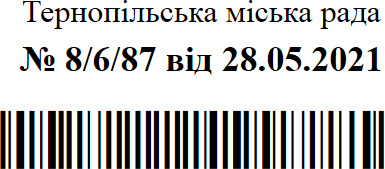 Списокгромадян, яким дано дозвіл на розроблення проектів землеустрою щодо відведення земельних ділянокМіський голова	Сергій НАДАЛ№ п/ пПрізвище, ім’я, по-батьковіАдреса земельної ділянкиВид використання земельної ділянкиВид користу- ванняПлоща земельної ділянки, до, (га)Інші відо мості13567891Середюк Іван Васильовичвул. Генерала М.Тарнавськогодля будівництваіндивідуального гаражавласність0,0019-2Пуківський Андрій Васильовичвул. Генерала М.Тарнавськогодля будівництваіндивідуального гаражавласність0,0017-3Сенчишин Ірина Павлівнавул. Генерала М.Тарнавськогодля будівництваіндивідуального гаражавласність0,0046-